Департамент образования Ярославской областигосударственное профессиональное образовательное учреждение  Ярославской  области Рыбинский транспортно-технологический колледж ПРОГРАММА УЧЕБНОЙ ПРАКТИКИ    ПРОФЕССИОНАЛЬНОГО МОДУЛЯПМ.01 Техническое обслуживание и ремонт автотранспортных средствпрограммы подготовки специалистов среднего звенаспециальность: 23.02.07 Техническое обслуживание и ремонт двигателей, системи агрегатов автомобилей                                                     (на базе основного общего образования)2019 г.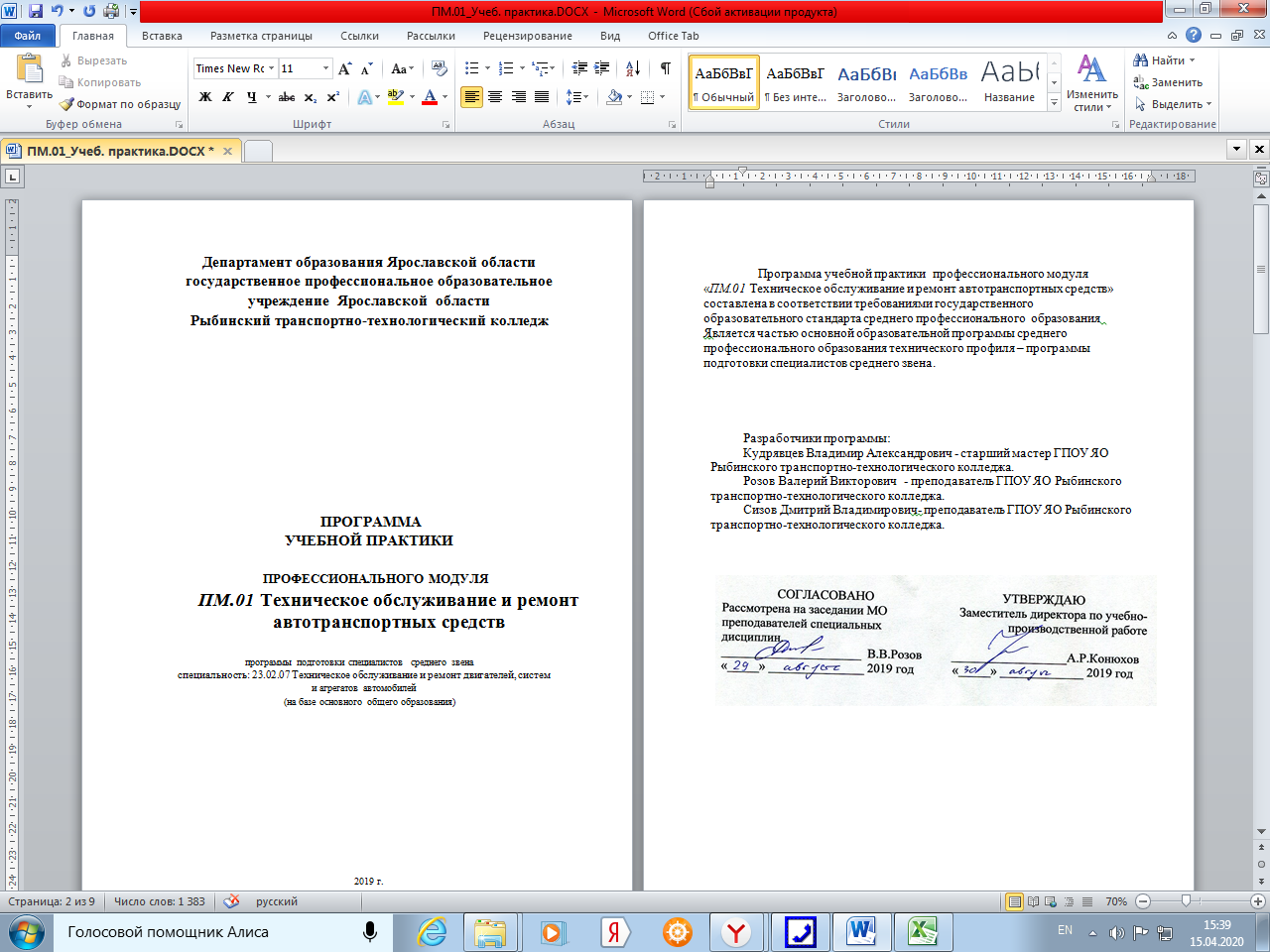 Цели учебной практикиЦелями учебной практики является закрепление и углубление теоретической подготовки обучающегося и приобретение им в сфере профессиональной деятельности следующих практических навыков и компетенций:ВД 1 Техническое обслуживание и ремонт автотранспортных двигателейПК 1.1 Осуществлять диагностику систем, узлов и механизмов автомобильныхдвигателейПК 1.2 Осуществлять техническое обслуживание автомобильных двигателейсогласно технологической документацииПК 1.3 Проводить ремонт различных типов двигателей в соответствии с технологической документациейВД 2 Техническое обслуживание и ремонт электрооборудования и электронных систем автомобилейПК 2.1 Осуществлять диагностику электрооборудования и электронных системавтомобилейПК 2.2 Осуществлять техническое обслуживание электрооборудования и электронных систем автомобилей согласно технологической документации ПК 2.3 Проводить ремонт электрооборудования и электронных систем автомобилей в соответствии с технологической документациейВД 3 Техническое обслуживание и ремонт шасси автомобилейПК 3.1 Осуществлять диагностику трансмиссии, ходовой части и органовуправления автомобилейПК 3.2 Осуществлять техническое обслуживание трансмиссии, ходовой части и органов управления автомобилей согласно технологической документации ПК 3.3 Проводить ремонт трансмиссии, ходовой части и органов управления автомобилей в соответствии с технологической документациейВД 4Проведение кузовного ремонтаПК 4.1 Выявлять дефекты автомобильных кузововПК 4.2 Проводить ремонт повреждений автомобильных кузовов ПК 4.3 Проводить окраску автомобильных кузововЗадачи учебной практикиЗадачами учебной практики является подготовка обучающихся к следующим видам деятельности:ВД 1 Техническое обслуживание и ремонт автотранспортных двигателейВД 2 Техническое обслуживание и ремонт электрооборудования и электронных систем автомобилейВД 3 Техническое обслуживание и ремонт шасси автомобилейВД 4Проведение кузовного ремонта3.Место учебной практики в структуре ОПОПУчебная практика проводится после освоения обучающимися профессионального модуля ПМ.01 Техническое обслуживание и ремонт автотранспортных средств в соответствии с ФГОС СПО 23.02.07 Техническое обслуживание и ремонт двигателей, систем и агрегатов автомобилей.Формы проведения учебной практикиУчебная практика проводится в форме практических занятий на предприятиях, организациях и учреждениях автотранспортного комплекса, выполняющих функции по управлению и регулированию объектов профессиональной деятельности.Место и время проведения учебной практикиУчебная практика проводится согласно графику учебного процесса в учебных мастерских ГПОУ ЯО Рыбинского транспортно-технологического колледжаКомпетенции обучающегося, формируемые в результате прохождения учебной практикиВ результате прохождения учебной практики обучающийся должен приобрести следующие компетенции. общие компетенции, включающие в себя способность:ОК 02. Осуществлять поиск, анализ и интерпретацию информации, необходимой для выполнения задач профессиональной деятельностиОК 04. Работать в коллективе и команде, эффективно взаимодействовать с коллегами, руководством, клиентами.ОК 09. Использовать информационные технологии в профессиональной деятельности профессиональные компетенции, соответствующие основным видам профессиональной деятельности:ПК 1.1 Осуществлять диагностику систем, узлов и механизмов автомобильных двигателейПК 1.2 Осуществлять техническое обслуживание автомобильных двигателей согласно технологической документацииПК 1.3 Проводить ремонт различных типов двигателей в соответствии с технологической документациейПК 2.1 Осуществлять диагностику электрооборудования и электронных систем автомобилейПК 2.2 Осуществлять техническое обслуживание электрооборудования и электронных систем автомобилей согласно технологической документацииПК 2.3 Проводить ремонт электрооборудования и электронных систем автомобилей в соответствии с технологической документациейПК 3.1 Осуществлять диагностику трансмиссии, ходовой части и органов управления автомобилейПК 3.2 Осуществлять техническое обслуживание трансмиссии, ходовой части и органов управления автомобилей согласно технологической документацииПК 3.3 Проводить ремонт трансмиссии, ходовой части и органов управления автомобилей в соответствии с технологической документациейПК 4.1 Выявлять дефекты автомобильных кузововПК 4.2 Проводить ремонт повреждений автомобильных кузовов ПК 4.3 Проводить окраску автомобильных кузововрезультате прохождения учебной практики обучающийся должен:уметь:осуществлять технический контроль автотранспорта;выбирать методы и технологии технического обслуживания и ремонта автомобильного двигателя;разрабатывать и осуществлять технологический процесс технического обслуживания и ремонта двигателя;выполнять работы по техническому обслуживанию и ремонту автомобильных двигателей;осуществлять самостоятельный поиск необходимой информации для решения профессиональных задачвыбирать методы и технологии технического обслуживания и ремонта электрооборудования и электронных систем автомобилей;разрабатывать и осуществлять технологический процесс технического обслуживания и ремонта электрооборудования и электронных систем автомобилей;выполнять работы по техническому обслуживанию и ремонту электрооборудования и электронных систем автотранспортных средств;осуществлять самостоятельный поиск необходимой информации для решения профессиональных задач.осуществлять технический контроль шасси автомобилей;выбирать методы и технологии технического обслуживания и ремонта шасси автомобилей;разрабатывать, осуществлять технологический процесс и выполнять работы по техническому обслуживанию и ремонту элементов трансмиссии, ходовой части и органов управления автотранспортных средств.выбирать методы и технологии кузовного ремонта;разрабатывать и осуществлять технологический процесс кузовного ремонта;выполнять работы по кузовному ремонтуСТРУКТУРА И СОДЕРЖАНИЕ УЧЕБНОЙ ПРАКТИКИОбщая продолжительность учебной практики составляет 216 часов - 6 недельФОРМЫ ПРОМЕЖУТОЧНОЙ АТТЕСТАЦИИ ЗачетУЧЕБНО-МЕТОДИЧЕСКОЕ И ИНФОРМАЦИОННОЕ ОБЕСПЕЧЕНИЕ УЧЕБНОЙ ПРАКТИКИОсновные источники:Виноградов В.М. Технологические процессы ремонта автомобилей, учебное пособие .-М.: Академия, 2017Пузанков А.Г.   Автомобили «Устройство автотранспортных средств»/ А.Г. Пузанков.-М.: Академия, 2015. – 560 с.А.А. Геленов Автомобильные эксплуатационные материалы, М.: Академия, 2017Дополнительные источники:Роговцев В.Л. и др. Устройство и эксплуатация АТС: Учебник водителя, - М.; Транспорт1991 г.Родичев В.А. Грузовые автомобили: Учебник для НПО, - М.; ИЦ «Академия» 2003 г.Шестопалов С.К. Устройство, техническое обслуживание и ремонт легковых автомобилей: Учебник для НПО, - М.; ИЦ «Академия» 2003 г.Стуканов В.А., Леонтьев К.Н. Устройство автомобилей: учебное пособие для СПО, - М.; ИД «Форум» 2010 г.Борисов Основы экономики, М.: ДРОФА, - 2008Грибов В.Д., Экономика организации (предприятия), ООО «Издательство КноРус», 2007Волков О.И, Скляренко В.К. Экономика предприятия: Курс лекций. – М.:ИНФРА – М;2003Карагодин В.И., Карагодин Д.В. Устройство, техническое обслуживание и ремонт автомобилей КамАЗ, - М.; Транспорт 1997 г.Спиридонов Н.И. Автомобиль в вопросах и ответах: Учебное пособие Пиволжс. Книжное издательство 1996 г.Березин С.В. Справочник автомеханика: библиотека автомобилиста ИД «Феникс», Ростов на Дону, 2010 г.Ламака Ф.Ю. Лабораторно-практические занятия по устройству автомобилей: учебное пособие для НПО, - ИЦ «Академия» 2009 г.Экономика предприятия (фирмы): Учебник/ под редакцией профессора О.И. Волкова и доцента О.В. Девяткина – 3-е издание, переработан и дополнен – М. ИНФРА – М.2002Экономика организации (предприятия); Учебник /под редакцией Н.А. Сафронова – 2-е издание, переработан и дополнен – М: Экономист, 2004Интернет-ресурсы:http://amastercar.ru/articles/http://www.automan.ru/http://www.avtotut.ru/ustroistvoavto/tormoznsystem/rabistoiantormoz/http://tezcar.ru/ustroistvo.htmlhttp://systemsauto.ru/http://cxem.net/avto/electronics/4.phphttp://www.niva-faq.msk.ru/tehnika/obsch/ustrojst/albom/basic.htmhttp://autonotes.info/http://what-avto.ru/index.phphttp://www.vaz-autos.ru/http://www.brestauto.com/awdarticle.htmhttp://car-exotic.com/lada-priora/vaz-2170-auto-repair-manual-1.htmlhttp://ru.wikipedia.org/wiki/http://www.almeraman.ru/http://sanekua.ru/texnicheskoe-obsluzhivanie-avtomobilya/http://www.6pl.ru/Vlad134/RD_37-009-026-92.htmhttp://www.6pl.ru/Vlad134/RD_37-009-026-92.htm#Приложение%206http://avtojurnal.ru/Периодические изданияЖурнал «За рулем»Журнал «5 колесо»Журнал «Автопанорама»МАТЕРИАЛЬНО- ТЕХНИЧЕСКОЕ ОБЕСПЕЧЕНИЕ УЧЕБНОЙ ПРАКТИКИУчебная практика проводится в учебных мастерских ГПОУ ЯО Рыбинский транспортно-технологический колледж, оснащенных специализированным оборудованием для выполнения работ по техническому обслуживанию и ремонту автомобилейРазделы (этапы) практикиВиды учебной работы на практикеОбъемФормычасовконтроля12344Вводное занятиеСодержаниеСодержаниеТребования безопасности труда. Охрана трудаТребования безопасности труда. Охрана труда1.Организация производства.2Зачет1.Организация производства.2ЗачетТехника безопасности и охрана труда1. Выполнение основных операций наСодержаниеСодержаниеметаллорежущих станках1.Рубка металла на металлорежущих станках4Зачет62.Сверление, зенкование, шлифование, резка металла6Зачет3. Получение практических навыковСодержаниеСодержаниевыполнения медницко-жестяницких,1.Рихтовка элементов кузова автомобиля с применением ручного6Зачеттермических, кузнечных, сварочных работинструмента2.Закаливание металла6Зачет3.Высверливание сварных точек6Зачет4.Сварочные работы при замене кузовных элементов6Зачет5.Установка ремонтной вставки6Зачет4. Выполнение основных демонтажно-СодержаниеСодержаниемонтажных работ;1.Снятие и установка узлов и агрегатов автомобиля6Зачет2.Снятие и установка двигателя6Зачет3.Снятие и установка КПП12Зачет4.Снятие и установка Механизмов рулевого управления65.Снятие и установка тормозных механизмов126.Снятие и установка приборов системы электрооборудования12Зачет5. Выполнение работ по основным операциямСодержаниеСодержаниепо техническому обслуживанию и ремонту1.Контрольные работы6Зачетавтомобилейавтомобилей2.Уборочные и моечные работыЗачет3.Смазочные, очистительные и заправочные работыЗачет6. Проектирование зон, участков техническогоСодержаниеСодержаниеобслуживания1.Технологическое проектирование зон и участков проведения12Зачетремонта7. Участие в организации работ поСодержаниеСодержаниетехническому обслуживанию и ремонту1.Организация процесса технического обслуживания12Зачетавтомобилейавтомобилей2.Организация ремонтных работ8. Оформление технологическойСодержаниеСодержаниедокументации1.Оформление заказ-наряда на проведение ремонта автомобиля12Зачет2.Оформление акта выполненных работЗачетЗачетСодержаниеСодержание1.ЗачетЗачетИТОГО216